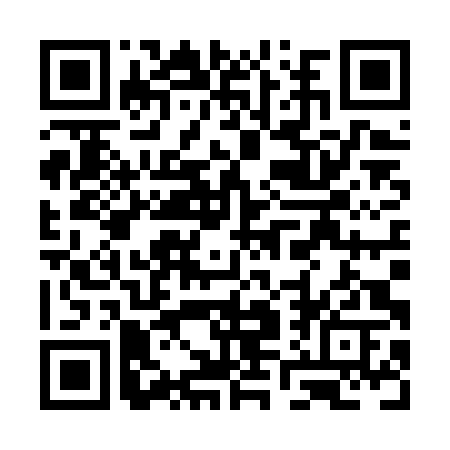 Prayer times for Isurtuup Sijjaapingit, Quebec, CanadaMon 1 Jul 2024 - Wed 31 Jul 2024High Latitude Method: Angle Based RulePrayer Calculation Method: Islamic Society of North AmericaAsar Calculation Method: HanafiPrayer times provided by https://www.salahtimes.comDateDayFajrSunriseDhuhrAsrMaghribIsha1Mon2:043:2512:436:4110:0211:222Tue2:053:2612:446:4110:0111:223Wed2:053:2712:446:4110:0011:224Thu2:063:2812:446:419:5911:215Fri2:073:3012:446:409:5811:216Sat2:083:3112:446:409:5711:207Sun2:083:3312:446:399:5611:208Mon2:093:3412:456:399:5411:199Tue2:103:3612:456:389:5311:1910Wed2:113:3712:456:389:5211:1811Thu2:123:3912:456:379:5011:1712Fri2:133:4112:456:379:4911:1713Sat2:143:4312:456:369:4711:1614Sun2:153:4412:456:359:4511:1515Mon2:163:4612:456:359:4411:1416Tue2:173:4812:466:349:4211:1317Wed2:183:5012:466:339:4011:1318Thu2:193:5212:466:329:3811:1219Fri2:203:5412:466:319:3611:1120Sat2:213:5612:466:309:3411:1021Sun2:223:5812:466:299:3211:0922Mon2:234:0112:466:289:3011:0823Tue2:244:0312:466:279:2811:0724Wed2:254:0512:466:269:2611:0625Thu2:264:0712:466:259:2411:0426Fri2:274:0912:466:249:2111:0327Sat2:294:1212:466:229:1911:0228Sun2:304:1412:466:219:1711:0129Mon2:314:1612:466:209:1411:0030Tue2:324:1912:466:199:1210:5931Wed2:334:2112:466:179:1010:57